Пожары в сентябрьские выходные16.09.2023 года в 03 часов 46 мин на пульт связи пожарно-спасательной отряда  № 40 (м.р. Сергиевский) государственного казенного учреждения Самарской области «Центр по делам гражданской обороны, пожарной безопасности и чрезвычайным ситуациям»  по системе 112 поступило сообщение о том, что горят квартира адресу: п.г.т. Суходол ул.Победы д.18 квартира 5.На место вызова был направлен 1 пожарный расчет ПСО №40,ПСЧ№176  в количестве 3 человек личного состава, также направлен пожарный расчет ПСО №40,ПСЧ№109 .По прибытии к месту вызова, при проведении разведки было установлено, что в результате возгорания эл.проводки в электрощитовой произошло последующие горение общей площадью 2 кв.м. Угрозы распространения нет. На пожаре было задействовано 1 ствола «Б». В 03 час 50 мин объявлена локализация, в 03 час 55 мин возгорание было ликвидировано. В результате пожара ни кто не пострадали. 17.09.2023 года в 21 часов 26 мин на пульт связи пожарно-спасательной отряда  № 40 (м.р. Сергиевский) государственного казенного учреждения Самарской области «Центр по делам гражданской обороны, пожарной безопасности и чрезвычайным ситуациям»  по системе 112 поступило сообщение о том, что горит баня адресу: с.Сергиевск ул.З.Космедемьянской д.3.На место вызова были направлены  2 пожарных расчета ПСО №40,ПСЧ№109 в количестве 6 человек личного состава. По прибытии к месту вызова, при проведении разведки было установлено, что горит баня общей площадью 3кв.метра На пожаре было задействован 1 ствол«Б».Включено звено ГДЗС для осмотра строения. В 21 час 33 мин объявлена локализация, в 21 час 37 мин возгорание было ликвидировано. По сообщению дежурного из приемного покоя, есть пострадавший 2003гр. с термическими ожогами был доставлен в ЦРБ до приезда пожарного расчета. Причины пожара выясняются.Уважаемые жители Самарской области! Государственное казенное учреждение Самарской области «Центр по деламгражданской обороны, пожарной безопасности и чрезвычайным ситуациям» обращается к Вам: во избежание возникновения пожара соблюдайте требования пожарной безопасности. В случае обнаружения пожара звоните по телефону «01», «101» или по единому номеру вызова экстренных оперативных служб «112».Инструктор противопожарной профилактики ПСО №40 Бишлер Мария Петровна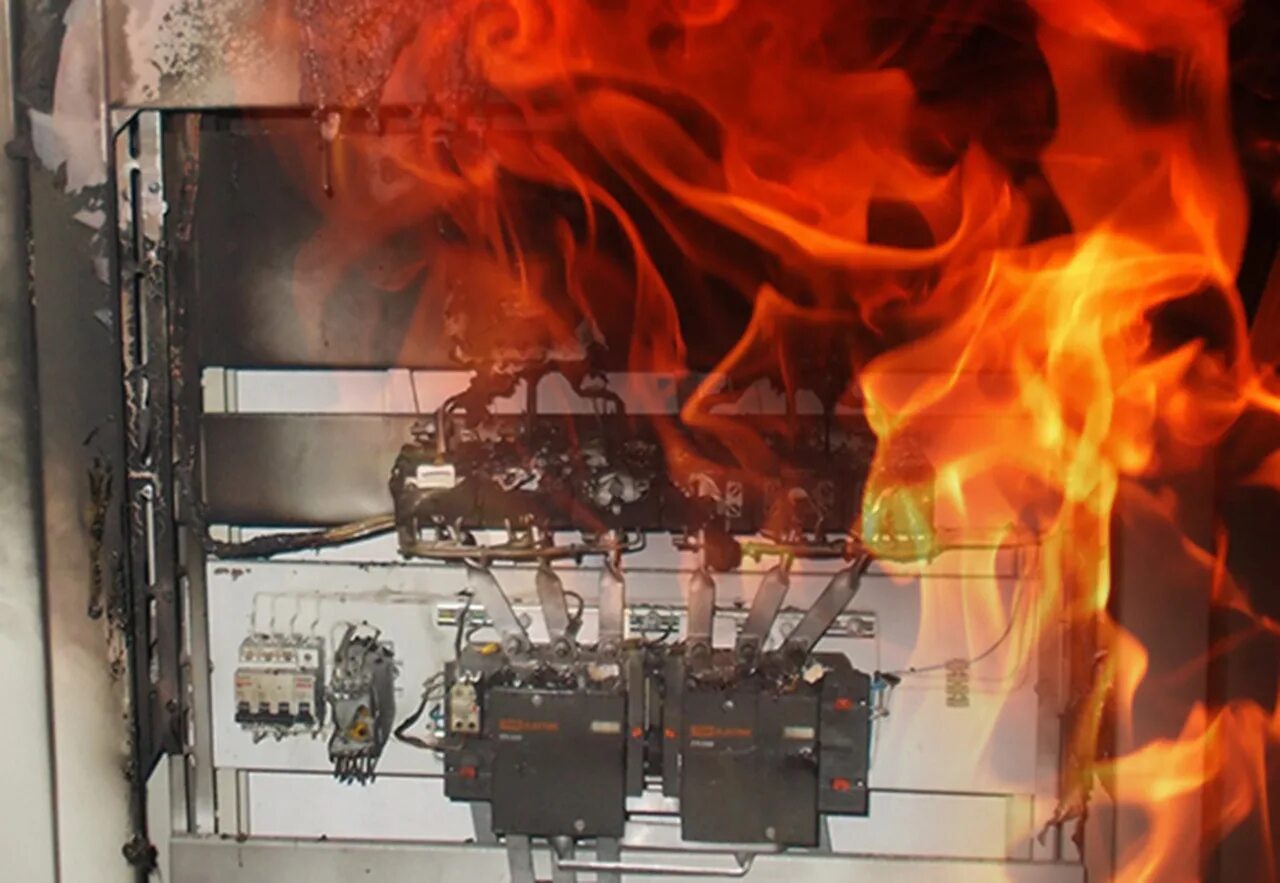 